Областное государственное бюджетное профессиональное образовательное учреждение«Томский политехнический техникум»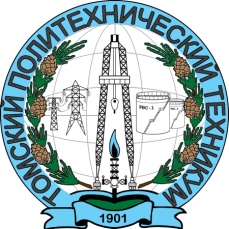 Методическая разработка урока по дисциплине «Информатика» с использованием методики направляющего текстаОрганизация расчетов по специальности  в Excel.Расчет основных характеристик пластово-сводовой залежидля специальности  21.02.01 Разработка и эксплуатация нефтяных и газовых месторожденийПреподаватель Рязанова Г.М.Томск  2015План  открытого урокаДисциплина: ЕН.03 ИнформатикаСпециальность: 21.02.01 Разработка и эксплуатация нефтяных и газовых месторожденийГруппа: 215 Р2Тип урока: Урок изучения нового материалаВид урока: Практическая работаИспользуемые СОТ (современные образовательные технологии): информационно-коммуникационные технологии, методика направляющего текста, работа с интерактивным on-line тренажером.Тема программы: Технология обработки числовой информации в электронных таблицахТема урока: Организация расчетов по специальности. Расчет основных характеристик пластово-сводовой залежи.Материально-дидактическое оснащение урока:1. Направляющий текст (Л-1)2. Информационные листы (Л-2, Л-3, Л-4)3. Блок заданий, использованных в мини-тренажерах (Л-5)4. Эталон «Таблица расчетов характеристик залежи» (Л-6)5. Эталон «График профильного разреза» (Л-7)6. Оценочный лист (Л-8)7. Компьютеры с выходом в Интернет, проектор8. Учебный интерактивный мини-тренажер9. Программное обеспечение – электронные таблицы Excel, программа создания презентация PowerPoint, геоинформационная система Surfer10. Презентация по теме урокаЦель:1. Образовательная 1.1. Сформировать  у студентов понятие о пластово-сводовой залежи и ее основных характеристиках.1.2. Обучить студентов выполнять  расчеты  и строить  график профессиональной направленности в Excel.2. Развивающая2.1. К концу занятия каждый обучающийся должен  уметьрассчитывать в Excel  основные характеристики  пластово-сводовой залежи;строить график профильного разреза.2.2. В ходе урока способствовать развитию у обучающихсяумения самостоятельно работать с информацией;умения составлять план действий при выполнении задания;3. Воспитательная В ходе урока содействовать воспитанию у обучающихсяформирования культуры труда;внимательности;самостоятельности;умения работать в группе;формирования интереса к специальности.Технологическая карта урокаСодержание урока1. Организационный момент (2 мин);2. Сообщение темы занятия, цели, плана работы. Знакомство с заданием (6 мин);3. Теоретическая работа (8 мин);4. Закрепление уровня усвоения теоретических знаний (8 мин);5. Практическая работа студентов. Планирование (5 мин);6. Практическая работа студентов. Выполнение (48 мин);7. Контроль и оценка (10 мин);8. Рефлексия, подведение итогов. Заключение (3 мин).ПриложениеМетодические рекомендации для студентов по выполнению работыЛ-1Направляющий текстЗаданиеВ ходе разведки и разработки Западно-Колтогорского месторождения были получены геофизические характеристики пластово-сводовой залежи  углеводородов по данным 20 скважин. Необходимо определить запас углеводородов по представленным характеристикам залежи. Построить график профильного разреза пластово-сводовой залежи. Ввод исходных данных, расчеты, график следует  выполнить в электронных таблицах Excel.Информирование1. Познакомьтесь с заданием.2. Изучите информационный материал и исходные данные по залежи (Л-2, Л-3, Л-4).3. Закрепите полученные знания работой с учебным интерактивным мини-тренажером. Режим on-line, адрес в браузере http://LearningApps.org/watch?v=pjk4acfp301 (ссылка на рабочем столе Тренажер -Залежь). Эталонные вопросы и ответы приведены в листе Л-5.Планирование1. Объединитесь в пары.2. Устно ответьте друг другу на предложенные вопросы по работе в электронных таблицах Excel:Как организовать перенос текста в ячейке по словам?Где меняется ширина столбца?Как сделать надстрочные и подстрочные символы?Как выполнить выравнивание заголовков столбов таблицы по середине и по центру?Чем отличается в Excel ввод чисел от ввода формул?	Как выполнить автозаполнение числовыми данными?Как выполнить копирование формул?Как задать обрамление таблицы?Что такое абсолютная ссылка?Каким образом работают функции СРЗНАЧ(Е2:Е21); МАКС(B2-$K$2;0)?Какие действия нужно выполнить для построения диаграммы?Где можно выбрать макет диаграммы с подписями осей и легендой?3. Обсудите последовательность выполнения задания. Выберите оптимальный вариант (план действий).ВыполнениеВыполните задание в соответствии с Вашим планом действий, используя информационные листы Л-2, Л-3, Л-4.Контроль и оценка1. Выполните контроль своей работы и оцените результат. Используйте  эталонные листы Л-6 (Таблица расчетов характеристик залежи), Л-7 (График профильного разреза) и критерии оценки практической работы по организации расчетов по специальности Л-8 (Оценочный лист).Л-2Краткие  сведения о пластово-сводовой залежиДля нефтяников основным объектом исследования, как правило, является залежь – единичное скопление нефти или газа в земной коре. Одним из видов залежи является пластово-сводовая залежь. Такая залежь представляет собой проницаемый пласт, ограниченный в кровле и подошве практически непроницаемыми  породами и изогнутый в форме свода. Нефть или газ заполняют верхнюю ее часть, а нижнюю заполняет пластовая вода. Следует различать термины резервуар, ловушка, залежь. Резервуар – это проницаемый пласт-коллектор (коллектор – собиратель, лат), ограниченный практически непроницаемыми породами. Ловушка – это часть резервуара, в котором существуют условия для накопления и сохранения залежей углеводородов. А залежь – это ловушка, содержащая промышленные количества нефти и газа. Для построения структурных карт коллекторов, профильных разрезов используются геоинформационные системы (ГИС). Схема строения пластово-сводовой залежи приведена на рис. 1.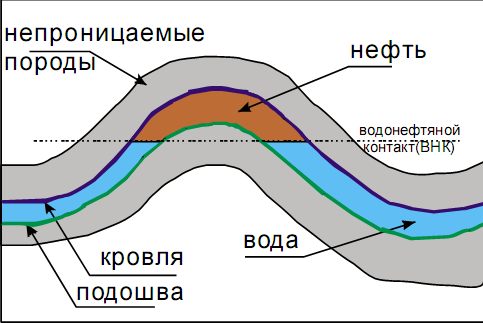 Рисунок 1. Схема строения пластово-сводовой залежиВ нефтегазовой отрасли подсчет запасов углеводородов по залежи производится по формуле:Q=Vэфн*m*Kн**ρ                                                                  (1)где     Vэфн – объем эффективных нефтенасыщенных толщин;	m – коэффициент открытой пористости;	Kн – коэффициент нефтенасыщенности;	 – пересчетный коэффициент, учитывающий присутствие в нефти растворенного газа;	ρ – плотность нефти (значение может быть в диапазоне 710-1040 кг/м3).Зная расчетные параметры, задачу подсчета запасов можно представить как расчет объема Vэфн.Vэфн =Vобщ*Kпес,                                                                      (2)где     Vобщ – общий объем нефтенасыщенных толщин;     Kпес – коэффициент песчанистости, он характеризует отношение продуктивной толщины пласта к его общей толщине  Кпес=hэф/Нобщ; Л-3Исходные данные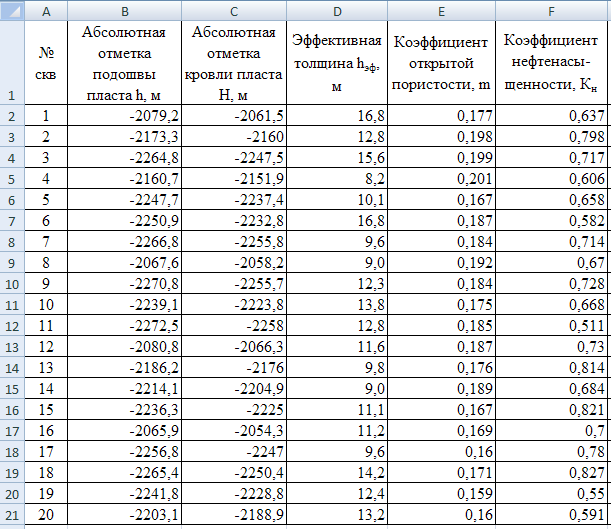 	Эти значения нужно  внести в любые ячейки под основной таблицей.Абсолютная отметка  ВНК равна -2191,5 м; пересчетный коэффициент  =0,81;плотность нефти ρ=840 кг/м3;общий объем нефтенасыщенных толщин, по данным, вычисленным в ГИС Surfer, Vобщ=435514842,72367 м3.Л-4Требования и пояснения по организации расчетов и оформлению результатов1. Файл с таблицей исходных  данных Залежь.xlsx на рабочем столе.Шрифт  в таблице Times New Roman 12; выравнивание заголовков столбцов (по горизонтали и вертикали)  – по центру; обрамление таблицы – все границы (стандартное).2. В таблицу исходных данных следует добавить столбцы «Общая толщина пласта Нобщ, м», «Коэффициент песчанистости, Кпес», «Относительная отметка подошва, м», «Относительная отметка кровли, м».3. Для вычисления  общей толщины пласта Нобщ следует из значения абсолютной отметки кровли пласта вычесть значение абсолютной отметки подошвы пласта. Общая толщина пласта и коэффициент песчанистости рассчитываются по каждой скважине исследуемой залежи.4. Относительные отметки (т.е. относительно уровня ВНК) подошвы и кровли рассчитываются также для каждой скважины. Расчет следует организовать следующим образом: из значения абсолютной отметки подошвы (или кровли) отнимается значение уровня ВНК, новое относительное значение  подошвы (или кровли) получается положительным; если значение получилось отрицательным, то его нужно обнулить, например, =МАКС(B2-$K$2;0), где B2 – адрес ячейки, содержащей значение абсолютной отметки подошвы, К2 – адрес ячейки, содержащей значение абсолютной отметки ВНК.Дальнейшие расчетные формулы можно расположить под основной таблицей5. Для нахождения объема эффективных толщин Vэфн в формуле 2 (лист Л-2) следует использовать среднее значение Kпес по данным всех скважин.6. Аналогичным образом для подсчета запасов углеводородов  по залежи Q в формуле 1 (лист Л-2) следует использовать средние значения  m, Kн по данным всех скважин. 6. Расчет объема эффективных толщин оформить в следующем формате: например, Vэфн=12345,123м3; аналогично оформить расчет запаса углеводородов, единица измерения – тонны.7. Для построения графика профильного разреза пластово-сводовой залежи оформить отдельную таблицу в любом свободном месте листа, куда внести данные: № скважины, новые относительные значения кровли, подошвы, имеющие ненулевые значения.8. По данным второй таблицы построить точечный график с гладкими кривыми. На диаграмме должно быть обязательно: название диаграммы, подписи осей, легенда.Л-5Блок заданий для закрепления учебного материала по теме «Основные сведения о пластово-сводовой залежи»Проверка работы обучающихся на этапе Информирование выполняется с помощью интерактивного on-line тренажера, в котором предлагается выполнить задания на соответствие из общей массы понятий и формул. Адрес сайта  LearningApps.org  http://LearningApps.org/watch?v=pjk4acfp301Понятиям поставьте в соответствие определения, выберите верные формулы,(правильные ответы выделены полужирным курсивом).1. Резервуар – это проницаемый пласт-коллектор. 2. Залежь – это ловушка, содержащая промышленные количества нефти и газа. 3. ВНК – это водонефтяной контакт.4.  ГИС – это … (выбрать верный ответ)а) геоинформационные системыб) геологические системы.5. Запас углеводородов по залежи (формула) (выбрать верный ответ)а) Vэфн*m*Kн**ρб) Vэфн*m*Kн*.6. Объем эффективных нефтенасыщенных толщин (формула) (выбрать верный ответ)а) Vобщ*Kпес*б) Vобщ*Kпес.7. Плотность нефти составляет … (выбрать верный ответ)а) 840 кг/м3б) 540 кг/м3.8. Пересчетный коэффициент – учитывает присутствие в нефти растворенного газа.9.Коэффициент песчанистости – показывает соотношение коллекторов и неколлекторов.10. Общая толщина пласта рассчитывается как разница значений… (выбрать верный ответ)а) кровля-подошваб) кровля-ВНК.Эталон: Таблица расчетов характеристик залежи                                                                           Л-6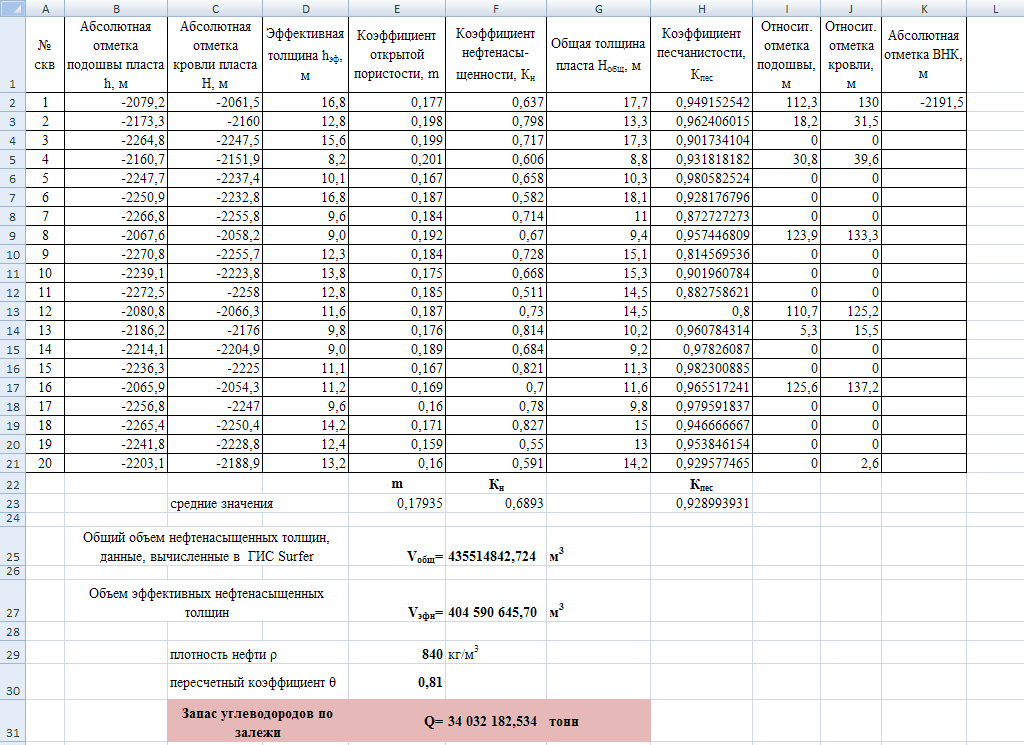 Эталон: График профильного разреза                                 Л-7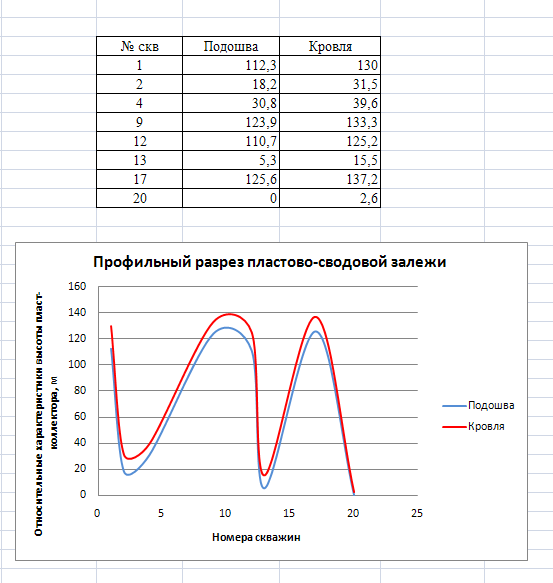 Оценочный лист                                                              Л-8ФИО1.____________________________________________2. ____________________________________________Внимательно проверьте  свою работу. Заполните таблицу, оценив каждый элемент контроля. Если элемент  выполнен на 70% и более проставьте 1 балл.Если элемент  выполнен на 50% и более  (до 70%) проставьте 0,5 балла.Если элемент выполнен менее чем на 50%, баллы не ставятся.Подсчитайте общее количество баллов и переведите в пятибалльную систему.Максимальное количество 17 баллов.Общая оценка складывается переводом общего количества баллов в пятибалльную систему отметки. Перечень учебных изданий, Интернет-ресурсовГришин В.Н., Панфилова Е.Е., Информационные технологии в профессиональной деятельности: Учебник М.: ИД «Форум»: ИНФРА-М, 2012.Гвоздева В.А., Информатика, автоматизированные информационные технологии и системы: Учебник – М.: ИД «Форум»: ИНФРА-М, 2011.Синаторов С.В., Информационные технологии: Задачник. – М.: Альфа-М: ИНФРА-М, 2012.Коноплева И.А., Хохлова О.А., Денисов А.В., Информационные технологии: Электронный учебник. – М.: КНОРУС, 2012.Иванова И.А., Чеканцев В.А., Решение геологических задач с применением программного пакета Surfer: Практикум для выполнения учебно-научных работ. – Изд-во Томского политехнического университета, 2008.Российское образование. Федеральный портал http://edu.ru/.Единое окно доступа к образовательным ресурсам. Электронная библиотека. http://window.edu.ru/.Единая коллекция цифровых образовательных ресурсов http://school-collection.edu.ru/.Федеральный центр информационно-образовательных ресурсов http://fcior.edu.ru/.Сайт учебных интерактивных мини-тенажеров http://LearningApps.org. Этап урокаЦель этапаВремя, мин.Содержание деятельности преподавателяСодержание деятельности студентаФормы деятельностиМетоды обученияСредства обученияИзмерители1. Органи-зационный моментПроверка готовности обучающихся к уроку2Проверяет явку и готовность, выдает дидактические материалыГотовится к получению задания, визуальный контроль своего рабочего местаФронтальнаяПКЭкспертное наблюдения за учащимися2. Знаком-ство с заданиемМотивировать учащихся на активизацию познавательной деятельности. Воспринять и осмыслить задание.6В формате презентации: сообщает тему, цели занятия. Мотивирует учащихся на изучение нового материала. Знакомит с заданием, инструктирует обучающихся по работе с направляющим текстом.Получение информации по теме, знакомство с направляющим текстом, осмысление задания.ФронтальнаяМонолог, беседаПК, проектор. Презента-ция, направляющий текст (Л-1)Экспертное наблюдения за учащимися3. Теорети-ческая работаЗнать основные понятия о пластово-сводовой залежи, ориентироваться в формулах расчета эффективного объема и запасов по залежи, ориентироваться в применяемых обозначениях и единицах измерения.8КонсультируетРаботает с информационными листами, усваивает новую информацию.Индивидуаль-наяСамостоя-тельная работаИнформа-ционные листы (Л-1, Л-2, Л-3, Л-4)Экспертное наблюдения за учащимися4. Закрепление уровня усвоения теоретических знанийЗакрепить полноту и правильность усвоения информации.8КонсультируетРаботает с интерактивным on-line тренажером, в котором предлагается выполнить задания на соответствие из общей массы понятий и формул, адрес сайта http://LearningApps.org/watch?v=pjk4acfp301Индивидуаль-наяСамостоя-тельная работаПК, Интернет, информа-ционные листы (Л-1, Л-2, Л-3, Л-4, Л-5)Экспертное наблюдения за учащимися, блок заданий (Л-5)5. Плани-рованиеУметь рационально организовать работу по выполнению задания. Уметь выбирать оптимальный план действий и работать в группе.5КонсультируетОбсуждают и составляют план действий.ГрупповаяДискуссияПК, Excel, информа-ционные листы (Л-1, Л-2, Л-3, Л-4, Л-5)Экспертное наблюдения за учащимися6.Выполне-ниеУметь рассчитывать основные характеристики залежи, строить график профильного разреза48КонсультируетВыполняют практическое заданиеГрупповаяПракти-ческая работаПК, Excel, информа-ционные листы (Л-1, Л-2, Л-3, Л-4, Л-5)Экспертное наблюдения за учащимися7. Контроль и оценкаУметь проверить  и оценить результаты своей работы10КонсультируетПроверяют и оценивают результаты своей работыГрупповаяДискус-сия, самооцен-каПК, Excel, информа-ционные листы (Л-1, Л-2, Л-3, Л-4, Л-5)Эталоны  (Л-6, Л-7), оценочный лист (Л-8)8. Заклю-чениеЗавершение занятия3Подводит итогиПодводят итоги вместе с преподавателемМонолог, фронтальнаяМонолог, беседаобозначение=результат вычисления по формулеед.измерения№п/пЭлементы выполненной работыКол-во балловВ таблицу исходных данных добавлены требуемые столбцыШрифт  в таблице Times New Roman 12; выравнивание заголовков столбцов (по горизонтали и вертикали)  – по центру; обрамление таблицы – все границы (стандартное)В таблице верно оформлены заголовки столбцов, введены обозначения показателейВерно рассчитаны значения общей толщины пластаВерно рассчитаны значения коэффициента песчанистостиВерно рассчитаны значения относительной отметки подошвыВерно рассчитаны значения относительной отметки кровлиВерно рассчитаны  средние значения Кпес, m, КнВерно ведены исходные значения Vобщ, , ρВерно рассчитано значение VэфнВерно рассчитано значение QПравильно указаны единицы измерения величинПравильно занесены данные в таблицу 2Правильно построен графикНа диаграмме есть подписи осейНа диаграмме есть легендаНа диаграмме есть название графикаИТОГО (баллов)ОценкаПроцент результативности (количество набранных баллов)Качественная оценка уровня подготовкиКачественная оценка уровня подготовкиПроцент результативности (количество набранных баллов)отметкавербальный аналог(90-100%)     15,5 -175отлично(80-89%)       13,5 -154хорошо(70-79%)       11 - 133удовлетворительно(менее 70 %)        менее 112неудовлетворительно